Träningsprogram sommar F12/13 IFK VALLA 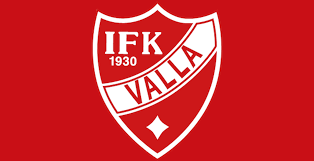 Under upphållet vill vi att ni göra detta två ggr i veckan om ni inte har någon annan aktivitet.Vi vill att ni ;Springer 2 km i eget tempo ( men gör det gärna med någon kompis eller någon i din familj)Kör följande styrka:20 sit ups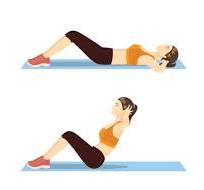 20 rygglyft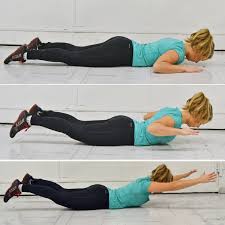 Plankan 1 min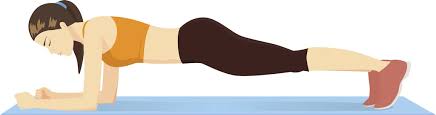 10 utfallsteg på varje ben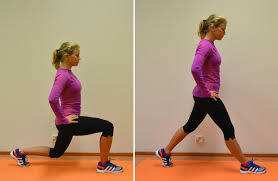 20 benböj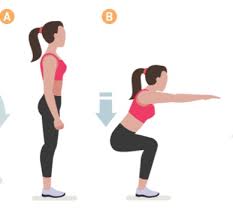 30 tåhävningar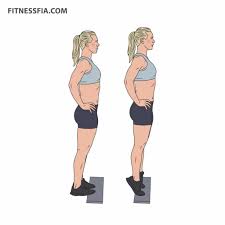 Vi vill också utmana er att försöka förbättra ert rekord på trixningar med 5 st . T.ex om ni kan 5, försök att klara 10. Om ni kan 1 försök att klara 6 och om ni kan 25 försök att klara 30.Glöm inte att spela massa kul spontanfotboll med alla ni träffarFotboll är livet!En för alla Ifk Valla veckaTräning 1Träning 227282930